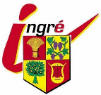 Demandeur :   Association …………………………………………………………….……………………….Représenté par Nom  	Prénom 	Adresse mail :   	Tel : 	
EVENEMENT N°1 : Titre …………………………………………………………..Nature de l’évenement : Assemblée Générale / Réunion Manifestation non ouverte au public Manifestation ouverte au public Manifestation culturelle intégrant le programme « Remue Méninges » Autre, précisez : 	…………………………………………………………………………	La manifestation :générera-t-elle des recettes ?	oui 	non nécéssitera-t-elle un débit de boisson ? oui  non   (à faire 3 semaines avant la manifestation minimun) Selon la nature de votre événement, il peut être nécessaire de réaliser une Note Technique d’Organisation et/ou de nous adresser un contenu pour parution dans le programme culturel « Remues Méninges ». Dans ce cas, les services de la Ville reviendront vers vous.Dates souhaitées :Préférence 1 : Du  au 	Préférence 2 : Du  au 	Préférence 3 : Du  au Heure d’entrée  Heure de sortie  (Installation et rangement compris)Salle souhaitée :Salle Alfred Domagala 	  Salle des fêtes Jean Zay      Salle Brice Fouquet* * salle réservée en priorité aux manifestations culturelles intégrant le programme « Remue Méninges »Nombre de personnes attendues : ……………..Besoins :Besoins techniques (son, lumières, projection) : 		Besoin d’une cuisine (indiquez maintien au chaud ou cuisson) :	Autres besoins : 	Informations complémentaires :………………………………………………………………………………………………………………………..………………………………………………………………………………………………………………………..
EVENEMENT N°2 : Titre …………………………………………………………..Nature de l’évenement : Assemblée Générale / Réunion Manifestation non ouverte au public Manifestation ouverte au public Manifestation culturelle intégrant le programme « Remue Méninges » Autre, précisez : 	…………………………………………………………………………	La manifestation :générera-t-elle des recettes ?	oui 	non nécéssitera-t-elle un débit de boisson ? oui  non   (à faire 3 semaines avant la manifestation minimun) Selon la nature de votre événement, il peut être nécessaire de réaliser une Note Technique d’Organisation et/ou de nous adresser un contenu pour parution dans le programme culturel « Remues Méninges ». Dans ce cas, les services de la Ville reviendront vers vous.Dates souhaitées :Préférence 1 : Du  au 	Préférence 2 : Du  au 	Préférence 3 : Du  au Heure d’entrée  Heure de sortie  (Installation et rangement compris)Salle souhaitée :Salle Alfred Domagala 	  Salle des fêtes Jean Zay      Salle Brice Fouquet* * salle réservée en priorité aux manifestations culturelles intégrant le programme « Remue Méninges »Nombre de personnes attendues : ……………..Besoins :Besoins techniques (son, lumières, projection) : 		Besoin d’une cuisine (indiquez maintien au chaud ou cuisson) :	Autres besoins : 	Informations complémentaires :………………………………………………………………………………………………………………………..………………………………………………………………………………………………………………………..EVENEMENT N°3 : Titre …………………………………………………………..Nature de l’évenement : Assemblée Générale / Réunion Manifestation non ouverte au public Manifestation ouverte au public Manifestation culturelle intégrant le programme « Remue Méninges » Autre, précisez : 	…………………………………………………………………………	La manifestation :générera-t-elle des recettes ?	oui 	non nécéssitera-t-elle un débit de boisson ? oui  non   (à faire 3 semaines avant la manifestation minimun)     Selon la nature de votre événement, il peut être nécessaire de réaliser une Note Technique d’Organisation et/ou de nous adresser un contenu pour parution dans le programme culturel « Remues Méninges ». Dans ce cas, les services de la Ville reviendront vers vous.Dates souhaitées :Préférence 1 : Du  au 	Préférence 2 : Du  au 	Préférence 3 : Du  au Heure d’entrée  Heure de sortie  (Installation et rangement compris)Salle souhaitée :Salle Alfred Domagala 	  Salle des fêtes Jean Zay      Salle Brice Fouquet* * salle réservée en priorité aux manifestations culturelles intégrant le programme « Remue Méninges »Nombre de personnes attendues : ……………..Besoins :Besoins techniques (son, lumières, projection) : 		Besoin d’une cuisine (indiquez maintien au chaud ou cuisson) :	Autres besoins : 	Informations complémentaires :………………………………………………………………………………………………………………………..………………………………………………………………………………………………………………………..
Votre contact :Sarah PEREIRA
Référente Vie Associative et Manifestations
02 38 22 38 84 / vie-associative@ingre.fr